6.a, 6.b, 6.c, 6.d – ZGODOVINA (10.teden)Dragi šestarji,V tem tednu bomo nadaljevali z obravnavo kulturne dediščine. Kot ste že navajeni, vse kar je odebeljeno in poševno, zapišite kot zapis snovi v zvezek. OBRAVNAVA SNOVISledi podnaslov: Šege in navade- usmerjajo človekovo življenje, odnose med ljudmi in razmerja med delom in prostim časom.-NAVADE: vsakdanja in praznična opravila, dejanja, ki se ponavljajo.-ŠEGE: dejanja, ki so povezane z odnosi med ljudmi. Imajo simboličen pomen.-delimo jih na 3 skupine:   *življenjske šege in navade (ob rojstvu, poroki, smrti, npr. birma, obletnica poroke…).*letne ali koledarske šege in navade (povezane s prazniki, pomembnimi dnevi, npr. krajevni, cerkveni, državni prazniki).*šege in navade ob delu (usmerjajo delovni ritem in postavljajo zaključek dela na praznično raven).- v modernem času, k nam prihajajo šege in navade drugih narodov (npr. valentinovo, noč čarovnic, obdarovanje Božička…).NALOGA- v zvezek prepiši tabelo in jo dopolni. - Preberi zgodovinski vir o praznovanju 1.maja na prehodu iz 19. v 20.stoletje. Zatem odgovori na vprašanje:Kako praznujemo 1.maj danes? V čem se današnje praznovanje razlikuje od opisanega?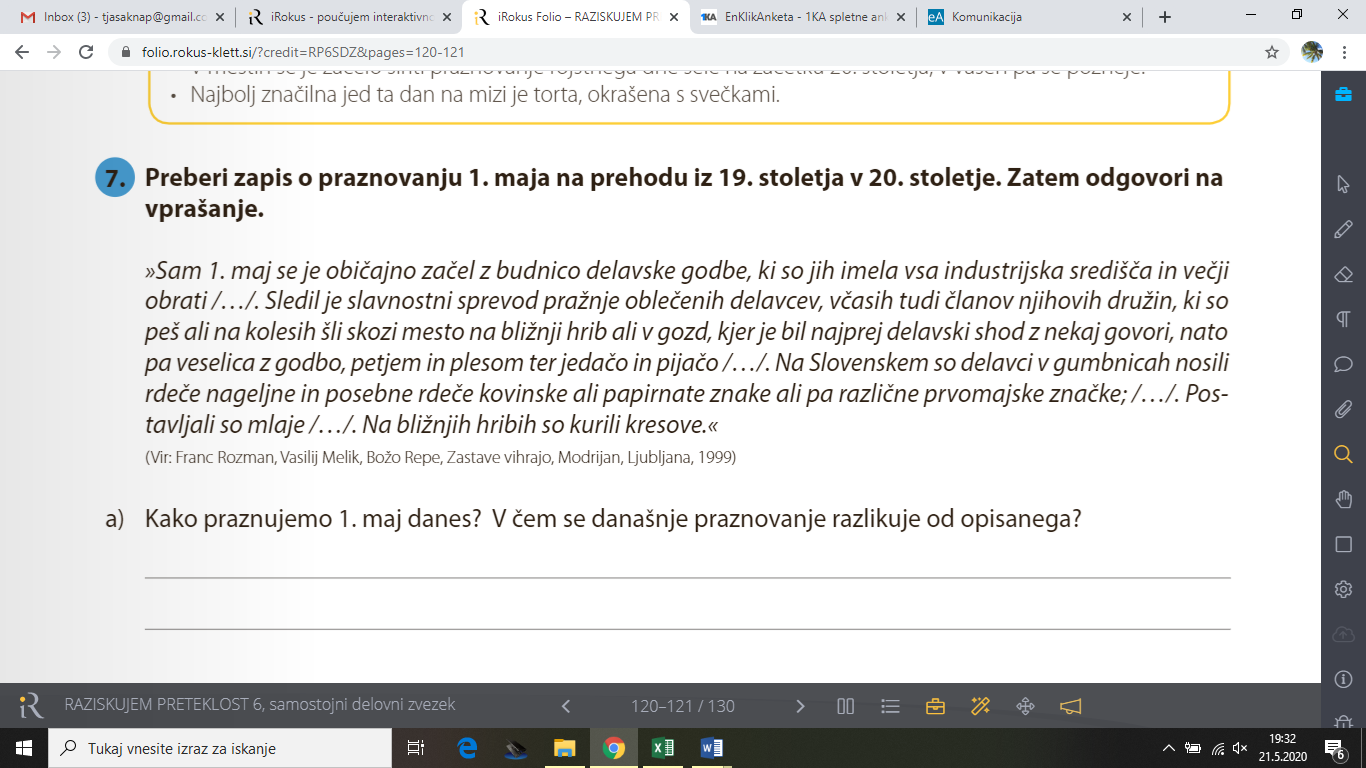 DATUMPRAZNIK1.januarSlovenski kulturni praznik, Prešernov danDan upora proti okupatorju1.in 2.maj8.junijDan državnostiZdružitev prekmurskih Slovencev z matično državoDan vrnitve Primorske k matični domoviniDan suverenosti1.novemberDan Rudolfa Maistra26.december